Nom : ____________________________Études-sociales 20-4IntroductionProjet : La création de tes armoiries personnellesObjectif : Créer tes armoiries personnelles dans lesquelles tu démontres ta compréhension du concept de nation et comment ce concept forme ton identité.Partie A (15 points)Tes armoiries doivent représenter ton héritage, tes buts, tes valeurs, tes aspirations personnelles pour toi-même et envers ton pays.  Chaque élément de tes armoiries doit servir à mieux identifier qui tu es.  Ces éléments peuvent être les reflets de succès passés et peuvent aussi démontrer des actions futures.Ton armoirie doit avoir une devise qui porte un message clair au sujet de ton identité, de tes convictions.Tu peux présenter ton armoirie de différentes façons : Sous forme de collageSous forme de dessin/peintureOu toute autres idées proposées et acceptées par ton enseignant.Partie B (15 points)Tu dois remettre un document écrit qui accompagne ton armoirie.  Ce document doit contenir : La description de ton armoirieLes raisons du choix des symboles que tu as utilisésUne explication du ou des liens entre ce symbole, ton identité et ta conception de nationTa réponse avec explications à la question de départ de ce module :La nation devrait-elle être la source de l’identité?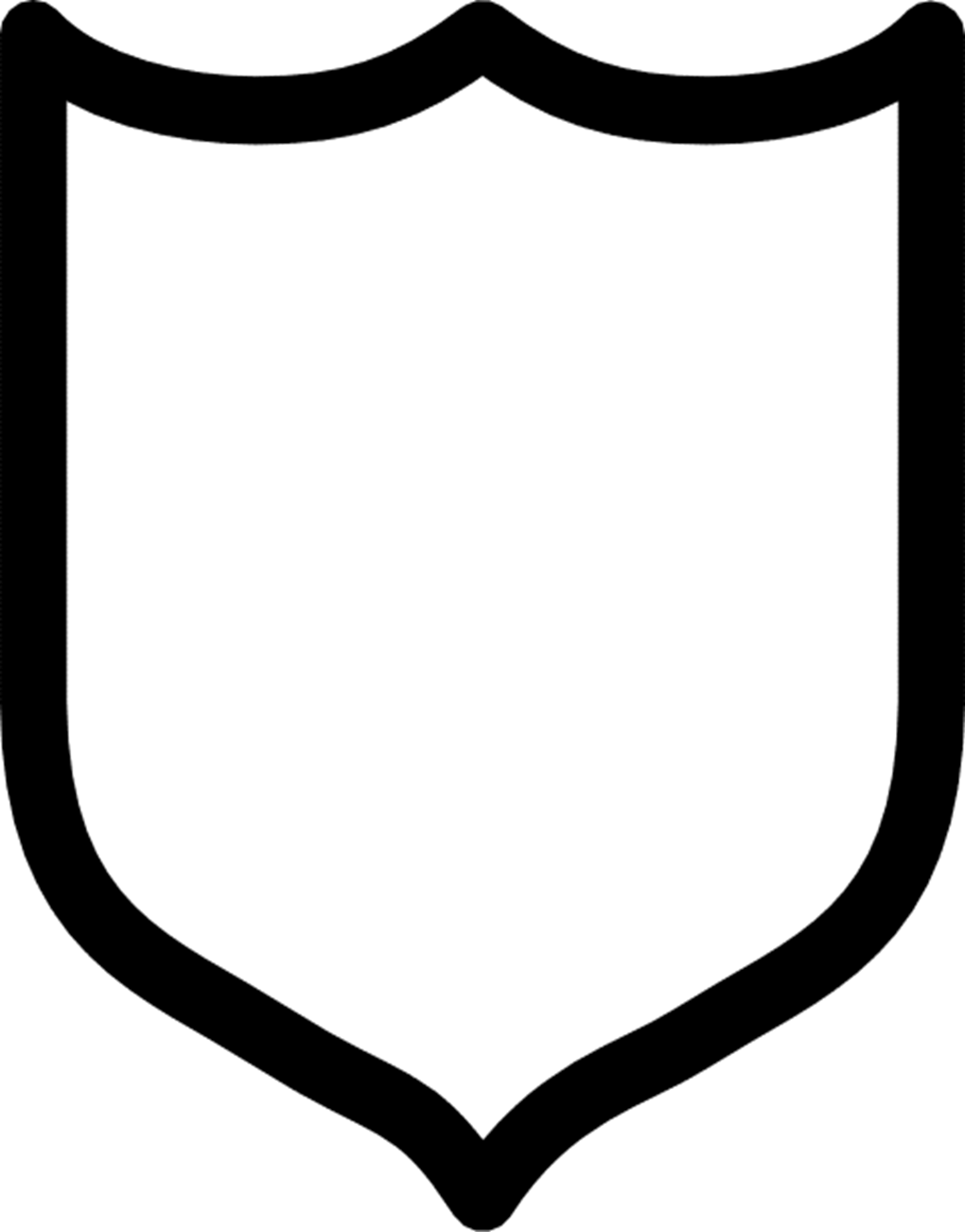 